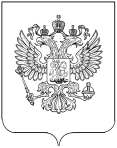 РОССТАТТЕРРИТОРИАЛЬНЫЙ ОРГАН ФЕДЕРАЛЬНОЙ СЛУЖБЫ ГОСУДАРСТВЕННОЙ СТАТИСТИКИ ПО РЕСПУБЛИКЕ ДАГЕСТАН(Дагестанстат)ПРЕСС-РЕЛИЗ26 июля отмечается общенациональный праздник – ДЕНЬ КОНСТИТУЦИИ РЕСПУБЛИКИ ДАГЕСТАНЕжегодно 26 июля дагестанцы отмечают один из главных государственных праздников – День Конституции Республики Дагестан, поскольку именно в этот день в 1994 году была принята первая постсоветская Конституция Дагестана как субъекта в составе Российской Федерации, а 26 июля был объявлен Днем Конституции Республики Дагестан и стал днем общенационального праздника.В разработке новой Конституции принимали участие Правительство и Конституционная Комиссия Верховного Совета Дагестана, а также рабочая группа учёных-правоведов и юристов. Но изменения в общественно-политической жизни страны и республики привели к необходимости внести некоторые поправки, и 10 июля 2003 года была принята новая Конституция, но, несмотря на различие дат, граждане ежегодно отмечают 26 июля День Конституции Республики Дагестан. Этот шаг объясняется преемственностью обеих конституций.Какую роль играет Конституция в Дагестане? Без сомнения, важную роль, поскольку она занимает первое место в формировании Дагестана как гражданской и правовой республики и выступает основным законом республики. Она - правовой и моральный ориентир в республике и обладает психологическим и нравственным воздействием на граждан и должностные лица Дагестана. Это значит, что соблюдение или несоблюдение конституционных норм влечет за собой масштабный резонанс и выходит за рамки правовых отношений. Поэтому чтобы подчеркнуть важность документа граждане ежегодно отмечают 26 июля День Конституции Республики Дагестан. Конституция является основным законом, закрепляющим субъективный статус Дагестана как республики в составе РФ, его общественный строй, систему и важные принципы организации, деятельности и совокупность полномочий органов государственной власти и местного самоуправления, а также систему прав и свобод человека и гражданина. Под данным положением подразумевается следующее:представители госвласти и органов самоуправления обязуются организовывать должностную деятельность в соответствии с Конституцией;они должны претворять и следить за порядком внедрения конституционных норм в обществе.Согласно Конституции Республики Дагестан, высшее должностное лицо — президент. В его полномочия входят исполнительная власть и формирование законодательного органа в Республике Дагестан.Конституция Республики Дагестан содержит в себе модель социально-экономического построения общества, требующую своего наполнения. Так, в законодательстве республики необходимо поддерживать уровень поддержки уязвимых слоев населения, гарантированный Конституцией. В республике немало сделано в этом направлении.Конституционное строительство – это процесс постоянного динамичного совершенствования норм Основного закона, актуализация его содержания согласно запросам общества. Принятые в 2020 году поправки в Конституцию Российской Федерации, закрепившие незыблемость социальной ориентированности государства, приоритет его суверенитета, совершенствование властных институтов, несомненно, нашли свое отражение в необходимой части как в Конституции Дагестана, так и в иных актах республиканского законодательства.Нам надлежит осознать, что Конституция – это не догма, а живой, развивающийся, совершенствующийся правовой организм. Она должна быть своеобразным барометром, определяющим состояние общественных настроений, и маяком, указывающим нашей стране путь к благосостоянию, процветанию и величию. Именно поэтому к Конституции Дагестана мы должны относиться как к священному писанию – бережно, благоговейно, трепетно и с особой любовью.Дагестанстат поздравляет всех дагестанцев   с одним из значимых государственных праздников – Днем Конституции Республики Дагестан!Конституция не просто определила современный облик Дагестана. Она отразила дух Страны гор – многовековые традиции дружбы наших народов, уважения к своей истории и культуре, бережного отношения к родной земле.Следуя букве и духу Конституции, соблюдая законы страны и республики, мы действуем на благо людей, трудимся и созидаем ради процветания нашего общего дома – Дагестана.​Желаем вам крепкого здоровья, мира и добра, новых успехов и достижений во имя республики и всей России!Территориальный орган Федеральной службыгосударственной статистики по Республике Дагестан